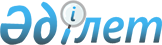 О назначении на должности и освобождении от должностей председателей, председателей судебных коллегий и судей судов Республики КазахстанУказ Президента Республики Казахстан от 31 января 2022 года № 799
      В соответствии с пунктом 2 статьи 82 Конституции Республики Казахстан, пунктами 2, 3, 5, 7, 8, 9 статьи 31, подпунктами 1), 2), 7), 8), 11-1) пункта 1, подпунктом 2) пункта 3, пунктами 4, 5 статьи 34 Конституционного закона Республики Казахстан от 25 декабря 2000 года "О судебной системе и статусе судей Республики Казахстан" ПОСТАНОВЛЯЮ:   
      1. Назначить на должность председателя:    
      2. Назначить на должность судьи: 
      3. Освободить от занимаемых должностей: 
      4. Настоящий Указ вводится в действие со дня подписания.  
					© 2012. РГП на ПХВ «Институт законодательства и правовой информации Республики Казахстан» Министерства юстиции Республики Казахстан
				
судебной коллегии по административным делам Верховного Суда Республики Казахстан 
Тукиева Аслана Султановича;
судебной коллегии по гражданским делам Верховного Суда Республики Казахстан
Шарипова Нурсерика Каримовича с освобождением от должности председателя Карагандинского областного суда;
по Алматинской области:

Кегенского районного суда   
Курманбаеву Салтанат Кожахметовну с освобождением от должности судьи суда № 2 города Уральска Западно-Казахстанской области; 
по Восточно-Казахстанской области:

Катон-Карагайского районного суда
Токшекенова Ербола Есекеновича с освобождением от должности судьи Бородулихинского районного суда этой же области; 
по Карагандинской области:

специализированного межрайонного суда по делам несовершеннолетних № 2
Достиярова Жасулана Бейсенбековичас освобождением от должности судьи Рудненского городского суда Костанайской области; 
по Северо-Казахстанской области:

специализированного межрайонного экономического суда
Баймаханова Бекбола Алгибаевичас освобождением от должности судьи Аксуского городского суда Павлодарской области. 
по Aкмолинской области:

специализированного межрайонного экономического суда 
Бегенбаеву Алию Сырымбетовну;
специализированного следственного суда города Кокшетау
Балабекова Абзала Умертаевича с освобождением от должности председателя Бурабайского районного суда этой же области; 
по Aлматинской области:

Капшагайского городского суда
Коишыбаева Нурсултана Меирбековича;
Карасайского районного суда
Шойбекова Азамата Жусиповича;
специализированного межрайонного административного суда
Туранову Бакыт Калмаханбетовну с освобождением от должности судьи Талдыкорганского городского суда этой же области; 
по Атырауской области:

Атырауского городского суда
Дюсебалиева Айдарбека Сагиновичас освобождением от должности председателя Павлодарского районного суда Павлодарской области; 
по Карагандинской области:

специализированного межрайонного суда по делам несовершеннолетних
Муратову Каламкас Мураткызы   с освобождением от должности судьи специализированного межрайонного экономического суда этой же области; 
по городу Шымкенту: 

Абайского районного суда 
Шымырову Айгуль Абдрахимовнус освобождением от должности судьи Аксуского городского суда Павлодарской области; 
по городу Алматы: 

специализированного межрайонного административного суда
Жанатбекову Жанар Жанатбековну с освобождением от должности судьи Семейского городского суда Восточно-Казахстанской области.
судьи Карагандинского областного суда
Миночкину Светлану Андреевну в связи с уходом в отставку; 
по Акмолинской области: 

судьи Егиндыкольского районного суда
Аушахимова Азамата Бскеновичапо собственному желанию;
по Алматинской области:

судьи районного суда № 2 Кербулакского района
Абдилхади Жибек Абдилхадикызыпо собственному желанию;
по Карагандинской области:

судьи районного суда № 2 Бухар-Жырауского района
Айдарханова Талгата Булатовичапо собственному желанию;
по Костанайской области:

судьи Костанайского городского суда
Кадырову Бакыткуль Искаковнупо решению Судебного жюри о необходимости освобождения от должности судьи за совершение дисциплинарного проступка;
по Mангистауской области:

судьи Актауского городского суда
Ковраеву Марет Идрисовнув связи с уходом в отставку;
по городу Шымкенту: 

судьи Абайского районного суда
Кубеева Болата Султанмуратовичав связи с переходом на другую работу;
по городу Алматы:

судьи специализированного межрайонного суда по административным правонарушениям
Абраева Мурата Советовича в связи со смертью. 
      Президент Республики Казахстан

К. Токаев   
